Metodické doporučení________________________________________________________Inspirace pro práci s tématem Hudební žánry – každý má jiný vkus je určena pro žáky 5. ročníku. Žáci v diskusi využijí svoje vlastní zkušenosti a mají příležitost seznámit se s pro ně novými hudebními žánry. Činnost je zaměřena na rozvoj spolupráce, na vzájemnou diskusi s respektem k názoru druhého, na sdílení a procvičení prezentačních dovedností. Celková časová dotace je plánována na 45 minut.Videa: Hudební žánry: JazzHudební žánry: RockHudební styly: TechnoHudební žánry: SkaÚvod hodiny (5 minut)– Krátká diskuze k otázce: „Co víte o různých hudebních žánrech?“Důležité je v bezpečném prostředí dodržovat tato pravidla:účastníci mohou říct cokoliv;žáky podporujeme – čím více informací, tím lépe;účast na diskuzi je dobrovolná.Společné seznámení se s žánry (15 minut)Na každý žánr si vyčleníme přibližně 4 minuty.Jazz- přehrání krátké ukázky jazzové skladby (video č. 1);- krátké vysvětlení historie jazzu a jeho charakteristických prvků;Rock- přehrání ukázky rockové skladby (video č. 2);- diskuse o vývoji rockové hudby a jejích různých podžánrech.Techno- přehrání ukázky techno skladby (video č. 3);- vysvětlení původu techna a jeho vlivu na moderní elektronickou hudbu.Ska- přehrání ukázky ska skladby (video č. 4);- stručné pojednání o historii ska a jeho spojení s jinými žánry.Diskuze k videu – Skupinová diskuze opět musí probíhat v bezpečném prostředí. (10 minut)Žáci se rozdělí do skupin a diskutují o tom, co se jim u každého žánru nejvíce líbilo.Reflexe – Každá skupina získá prostor pro prezentaci. (15 minut)Nejprve necháme skupiny provést sebehodnocení vlastní práce.Následně skupiny prezentují průběh diskuzí.V závěru vyzveme žáky k dalším námětům na poslech zajímavé hudby, na digitálním zařízení může proběhnout prezentace ukázek.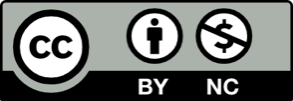 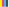 